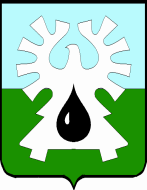 МУНИЦИПАЛЬНОЕ ОБРАЗОВАНИЕ ГОРОД УРАЙ			  Ханты-Мансийский автономный округ-ЮграГЛАВА  ГОРОДА  УРАЙ628285, микрорайон 2, дом 60,  г.Урай,                                                                     тел. 2-23-28,2-06-97 Ханты-Мансийский автономный округ-Югра,                                                        факс(34676) 2-23-44                                                          Тюменская область                                                                                                    E-mail:adm@uray.ruот_______________  № ________на №                          отПредседателю Думы города УрайГ. П. АлександровойУважаемая Галина Петровна!        Направляем запрашиваемую Думой города Урай информацию по организации школьного питания  на  письмо от 12.02.2017 № 19: 1. Информация по школьному питанию в начальных классах по каждой школена предмет количества учащихся, которые питаются с учетом родительской доплаты и без нее, и по льготным категориям обучающихся представлена в приложении №1;2. Сравнительная таблица по организации школьного питания с учетом дополнения по муниципальным образованиям автономного округа представлена в приложении № 2;3. Управлением образования администрации города Урай проведена работа по вопросу организации второго школьного питания. Изучена востребованность в организации второго питания, путем проведения анкетирования родителей. Из 5025 учащихся всех школ, 225 родителей ответили положительно на то, что они готовы оплачивать второе горячее питание своим детям, что составляет менее 5%. В настоящее время разработан механизм предоставления второго питания, проведены совещания с участием управляющих советов, родительские собрания. Для внедрения организации второго  питания школьников в I квартале 2017 года, издан приказ от 23.12.2016 № 610 «О предоставлении двухразового горячего питания учащимся общеобразовательных организаций города Урай». Образовательными организациями заключены договоры с банковскими организациями на прием денежных средств для организации второго питания. Образовательные организации и поставщики услуг по организации школьного питания готовы предоставлять желающим получить и оплатившим второе питание с 1 февраля 2017 года. Количество питающихся детей представить не можем, т.к. в связи с карантинными мероприятиями посещение школ приостановлено до 8 февраля 2017 года. Копия приказа прилагается. Глава города Урай                                                                                                    А.В. ИвановИсп. Константинова Л.В. 23170